MINISTERSTVO VNÚTRA  SLOVENSKEJ REPUBLIKYÚRAD SPLNOMOCNENCA VLÁDY  SLOVENSKEJ REPUBLIKY PRE RÓMSKE KOMUNITYNÁSLEDNÉ ČINNOSTI KOORDINÁTORA HORIZONTÁLNEJ  PRIORITY  MARGINALIZOVANÉ RÓMSKE  KOMUNITY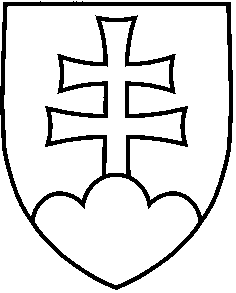 Následná monitorovacia správa projektovLokálnej stratégie komplexného prístupu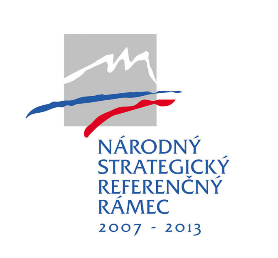 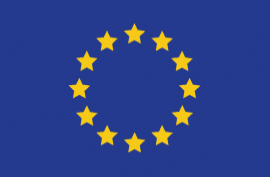 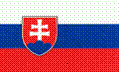 Úrad Splnomocnenca Vlády SR pre Rómske komunityNásledná MONITOROVACIA SPRÁVA projektov lokálnej stratégie komplexného prístupuNázov LSKxPPrijímateľ – názov obceKód žiadosti o poskytnutie podpory LSKxPPoradové číslo následnej monitorovacej                   správy LSKxPMonitorované obdobieIdentifikácia prijímateľa Identifikácia prijímateľa Názov obceSídlo obecného úraduUlicaČísloPSČOkresIČOInternetová stránkaŠtatutárny orgán prijímateľaŠtatutárny orgán prijímateľaTitulMenoPriezviskoTelefón (aj predvoľba)E-mailKontaktná osoba pre LSKxPKontaktná osoba pre LSKxPTitulMenoPriezviskoFunkciaTelefón (aj predvoľba)Identifikácia organizácie v pôsobnosti prijímateľa vo vzťahu k realizácii LSKxPIdentifikácia organizácie v pôsobnosti prijímateľa vo vzťahu k realizácii LSKxPNázov SídloObecUlicaČísloPSČE-mailProjekt  č. 1 -LSKxPProjekt  č. 1 -LSKxPProjekt  č. 1 -LSKxPProjekt  č. 1 -LSKxPProjekt  č. 1 -LSKxPProjekt  č. 1 -LSKxPProjekt  č. 1 -LSKxPProjekt  č. 1 -LSKxPProjekt  č. 1 -LSKxPProjekt  č. 1 -LSKxPProjekt  č. 1 -LSKxPNázov projektuNázov projektuOperačný programOperačný programPrioritná osPrioritná osOpatrenieOpatrenieKód výzvy Kód výzvy Kód ITMSKód ITMSMiesto realizácie Miesto realizácie KrajKrajOkresOkresObecObecUlicaUlicaČíslo domuČíslo domuZačiatok realizácia projektuZačiatok realizácia projektuUkončenie  realizácia projektuUkončenie  realizácia projektuDĺžka  realizácia projektu v mesiacoch Dĺžka  realizácia projektu v mesiacoch Celkové oprávnené výdavkyCelkové oprávnené výdavkyČistý príjem z projektuČistý príjem z projektuNázov aktivity projektuNázov aktivity projektuAktivita 1Aktivita 1Aktivita 2Aktivita 2Aktivita 3Aktivita 3Aktivita 4Aktivita 4Aktivita 5Aktivita 5Aktivita 5Aktivita 5Došlo počas monitorovaného obdobia k ukončeniu činnosti prijímateľa ?Došlo počas monitorovaného obdobia k ukončeniu činnosti prijímateľa ?Došlo počas monitorovaného obdobia k ukončeniu činnosti prijímateľa ?Došlo počas monitorovaného obdobia k ukončeniu činnosti prijímateľa ?Došlo počas monitorovaného obdobia k ukončeniu činnosti prijímateľa ?Došlo počas monitorovaného obdobia k ukončeniu činnosti prijímateľa ?Došlo počas monitorovaného obdobia k ukončeniu činnosti prijímateľa ? áno áno nie nieDošlo počas monitorovaného obdobia k zmene povahy vlastníctva majetku nadobudnutého alebo zhodnoteného z NFP v rámci projektu?Došlo počas monitorovaného obdobia k zmene povahy vlastníctva majetku nadobudnutého alebo zhodnoteného z NFP v rámci projektu?Došlo počas monitorovaného obdobia k zmene povahy vlastníctva majetku nadobudnutého alebo zhodnoteného z NFP v rámci projektu?Došlo počas monitorovaného obdobia k zmene povahy vlastníctva majetku nadobudnutého alebo zhodnoteného z NFP v rámci projektu?Došlo počas monitorovaného obdobia k zmene povahy vlastníctva majetku nadobudnutého alebo zhodnoteného z NFP v rámci projektu?Došlo počas monitorovaného obdobia k zmene povahy vlastníctva majetku nadobudnutého alebo zhodnoteného z NFP v rámci projektu?Došlo počas monitorovaného obdobia k zmene povahy vlastníctva majetku nadobudnutého alebo zhodnoteného z NFP v rámci projektu? áno áno nie nieMerateľné ukazovatele projektu Merateľné ukazovatele projektu Merateľné ukazovatele projektu Merateľné ukazovatele projektu Merateľné ukazovatele projektu Merateľné ukazovatele projektu Merateľné ukazovatele projektu Merateľné ukazovatele projektu Merateľné ukazovatele projektu Merateľné ukazovatele projektu Merateľné ukazovatele projektu TypNázov merateľného ukazovateľaNázov merateľného ukazovateľaMerná jednotkaPočet jednotiekPočet jednotiekPočet jednotiekPočet jednotiekPočet jednotiekPočet jednotiekPočet jednotiekTypNázov merateľného ukazovateľaNázov merateľného ukazovateľaMerná jednotkaVýchodiskový stavPlánovaný stavPlánovaný stavPlánovaný stavStav dosiahnutý bezprostredne po ukončení realizácie aktivít projektuStav dosiahnutý bezprostredne po ukončení realizácie aktivít projektuSkutočný stavVýsledokVýsledokVýsledokVýsledokVýsledokVýsledokVýsledokVýsledokVýsledokVýsledokDopadDopadDopadDopadDopadDopadDopadDopadDopadUdržateľnosť projektu Udržateľnosť projektu Udržateľnosť projektu Udržateľnosť projektu Udržateľnosť projektu Udržateľnosť projektu Udržateľnosť projektu Udržateľnosť projektu Udržateľnosť projektu Udržateľnosť projektu Udržateľnosť projektu Vytvorené pracovné miesta sú stále osadené cieľovou skupinou.Vytvorené pracovné miesta sú stále osadené cieľovou skupinou.Vytvorené pracovné miesta sú stále osadené cieľovou skupinou.Vytvorené pracovné miesta sú stále osadené cieľovou skupinou.Vytvorené pracovné miesta sú stále osadené cieľovou skupinou.Vytvorené pracovné miesta sú stále osadené cieľovou skupinou.     áno              áno              áno          nie nieSú vytvorené nové pracovné miesta aj po skončení projektu. Sú vytvorené nové pracovné miesta aj po skončení projektu. Sú vytvorené nové pracovné miesta aj po skončení projektu. Sú vytvorené nové pracovné miesta aj po skončení projektu. Sú vytvorené nové pracovné miesta aj po skončení projektu. Sú vytvorené nové pracovné miesta aj po skončení projektu.      áno              áno              áno          nie nieCieľová skupina využíva aktivity aj po ukončení projektov.Cieľová skupina využíva aktivity aj po ukončení projektov.Cieľová skupina využíva aktivity aj po ukončení projektov.Cieľová skupina využíva aktivity aj po ukončení projektov.Cieľová skupina využíva aktivity aj po ukončení projektov.Cieľová skupina využíva aktivity aj po ukončení projektov.     áno              áno              áno          nie nieCieľová skupina využíva priestory vytvorené v rámci projektov.Cieľová skupina využíva priestory vytvorené v rámci projektov.Cieľová skupina využíva priestory vytvorené v rámci projektov.Cieľová skupina využíva priestory vytvorené v rámci projektov.Cieľová skupina využíva priestory vytvorené v rámci projektov.Cieľová skupina využíva priestory vytvorené v rámci projektov.     áno              áno              áno          nie nieCieľová skupina využíva zdravotné služby.Cieľová skupina využíva zdravotné služby.Cieľová skupina využíva zdravotné služby.Cieľová skupina využíva zdravotné služby.Cieľová skupina využíva zdravotné služby.Cieľová skupina využíva zdravotné služby.     áno              áno              áno          nie nieCieľová skupina využíva sociálne služby. Cieľová skupina využíva sociálne služby. Cieľová skupina využíva sociálne služby. Cieľová skupina využíva sociálne služby. Cieľová skupina využíva sociálne služby. Cieľová skupina využíva sociálne služby.      áno              áno              áno          nie niePríspevok projektu k zamestnanostiPríspevok projektu k zamestnanostiPríspevok projektu k zamestnanostiPríspevok projektu k zamestnanostiPríspevok projektu k zamestnanostiPríspevok projektu k zamestnanostiPríspevok projektu k zamestnanostiPríspevok projektu k zamestnanostiPríspevok projektu k zamestnanostiPríspevok projektu k zamestnanostiPríspevok projektu k zamestnanostiPočet vytvorených pracovných miest(Kvalifikácia počtu pracovných miest vytvorených priamo v dôsledku realizácie projektu.)Počet vytvorených pracovných miest(Kvalifikácia počtu pracovných miest vytvorených priamo v dôsledku realizácie projektu.)Počet vytvorených pracovných miest(Kvalifikácia počtu pracovných miest vytvorených priamo v dôsledku realizácie projektu.)Počet vytvorených pracovných miest(Kvalifikácia počtu pracovných miest vytvorených priamo v dôsledku realizácie projektu.)Počet vytvorených pracovných miest(Kvalifikácia počtu pracovných miest vytvorených priamo v dôsledku realizácie projektu.)Počet vytvorených pracovných miest(Kvalifikácia počtu pracovných miest vytvorených priamo v dôsledku realizácie projektu.)Počet udržaných pracovných miestPočet udržaných pracovných miestPočet udržaných pracovných miestPočet udržaných pracovných miestPočet udržaných pracovných miestPočet udržaných pracovných miestUveďte ďalšie informácie o zabezpečení udržateľnosť projektu(max. 500 znakov)Uveďte ďalšie informácie o zabezpečení udržateľnosť projektu(max. 500 znakov)Uveďte ďalšie informácie o zabezpečení udržateľnosť projektu(max. 500 znakov)Uveďte ďalšie informácie o zabezpečení udržateľnosť projektu(max. 500 znakov)Uveďte ďalšie informácie o zabezpečení udržateľnosť projektu(max. 500 znakov)Uveďte ďalšie informácie o zabezpečení udržateľnosť projektu(max. 500 znakov)Uveďte ďalšie informácie o zabezpečení udržateľnosť projektu(max. 500 znakov)Uveďte ďalšie informácie o zabezpečení udržateľnosť projektu(max. 500 znakov)Uveďte ďalšie informácie o zabezpečení udržateľnosť projektu(max. 500 znakov)Uveďte ďalšie informácie o zabezpečení udržateľnosť projektu(max. 500 znakov)Uveďte ďalšie informácie o zabezpečení udržateľnosť projektu(max. 500 znakov)Dopady projektu k LSKxP Dopady projektu k LSKxP Dopady projektu k LSKxP Dopady projektu k LSKxP Dopady projektu k LSKxP Dopady projektu k LSKxP Dopady projektu k LSKxP Dopady projektu k LSKxP Dopady projektu k LSKxP Dopady projektu k LSKxP Dopady projektu k LSKxP V rámci LSKxP sa v cieľovej skupine zvýšila zamestnanosť.V rámci LSKxP sa v cieľovej skupine zvýšila zamestnanosť.V rámci LSKxP sa v cieľovej skupine zvýšila zamestnanosť.V rámci LSKxP sa v cieľovej skupine zvýšila zamestnanosť.V rámci LSKxP sa v cieľovej skupine zvýšila zamestnanosť.V rámci LSKxP sa v cieľovej skupine zvýšila zamestnanosť.     áno              áno              áno          nie nieV rámci LSKxP sa v cieľovej skupine zvýšila vzdelanostná úroveň .V rámci LSKxP sa v cieľovej skupine zvýšila vzdelanostná úroveň .V rámci LSKxP sa v cieľovej skupine zvýšila vzdelanostná úroveň .V rámci LSKxP sa v cieľovej skupine zvýšila vzdelanostná úroveň .V rámci LSKxP sa v cieľovej skupine zvýšila vzdelanostná úroveň .V rámci LSKxP sa v cieľovej skupine zvýšila vzdelanostná úroveň .     áno              áno              áno          nie nieV rámci LSKxP sa v cieľovej skupine zlepšil zdravotný stav.V rámci LSKxP sa v cieľovej skupine zlepšil zdravotný stav.V rámci LSKxP sa v cieľovej skupine zlepšil zdravotný stav.V rámci LSKxP sa v cieľovej skupine zlepšil zdravotný stav.V rámci LSKxP sa v cieľovej skupine zlepšil zdravotný stav.V rámci LSKxP sa v cieľovej skupine zlepšil zdravotný stav.     áno              áno              áno          nie nieV rámci LSKxP sa v cieľovej skupine zlepšili podmienky na bývanie.V rámci LSKxP sa v cieľovej skupine zlepšili podmienky na bývanie.V rámci LSKxP sa v cieľovej skupine zlepšili podmienky na bývanie.V rámci LSKxP sa v cieľovej skupine zlepšili podmienky na bývanie.V rámci LSKxP sa v cieľovej skupine zlepšili podmienky na bývanie.V rámci LSKxP sa v cieľovej skupine zlepšili podmienky na bývanie.     áno              áno              áno          nie nieV rámci LSKxP sa v cieľovej skupine sa zlepšila celková situácia.V rámci LSKxP sa v cieľovej skupine sa zlepšila celková situácia.V rámci LSKxP sa v cieľovej skupine sa zlepšila celková situácia.V rámci LSKxP sa v cieľovej skupine sa zlepšila celková situácia.V rámci LSKxP sa v cieľovej skupine sa zlepšila celková situácia.V rámci LSKxP sa v cieľovej skupine sa zlepšila celková situácia.     áno              áno              áno          nie nieUveďte ďalšie informácie o pokroku v dosahovaní dopadov(max. 500 znakov)Uveďte ďalšie informácie o pokroku v dosahovaní dopadov(max. 500 znakov)Uveďte ďalšie informácie o pokroku v dosahovaní dopadov(max. 500 znakov)Uveďte ďalšie informácie o pokroku v dosahovaní dopadov(max. 500 znakov)Uveďte ďalšie informácie o pokroku v dosahovaní dopadov(max. 500 znakov)Uveďte ďalšie informácie o pokroku v dosahovaní dopadov(max. 500 znakov)Uveďte ďalšie informácie o pokroku v dosahovaní dopadov(max. 500 znakov)Uveďte ďalšie informácie o pokroku v dosahovaní dopadov(max. 500 znakov)Uveďte ďalšie informácie o pokroku v dosahovaní dopadov(max. 500 znakov)Uveďte ďalšie informácie o pokroku v dosahovaní dopadov(max. 500 znakov)Uveďte ďalšie informácie o pokroku v dosahovaní dopadov(max. 500 znakov)Doplniť celkové zhodnotenie realizovaných projektov z LSKxP a z alokácie pre LSKxP na Komplexnosť:ZamestnanosťZdravieBývanieVzdelanieDoplniť celkové zhodnotenie realizovaných projektov z LSKxP a z alokácie pre LSKxP na Komplexnosť:ZamestnanosťZdravieBývanieVzdelanieDoplniť celkové zhodnotenie realizovaných projektov z LSKxP a z alokácie pre LSKxP na Komplexnosť:ZamestnanosťZdravieBývanieVzdelanieDoplniť celkové zhodnotenie realizovaných projektov z LSKxP a z alokácie pre LSKxP na Komplexnosť:ZamestnanosťZdravieBývanieVzdelanieDoplniť celkové zhodnotenie realizovaných projektov z LSKxP a z alokácie pre LSKxP na Komplexnosť:ZamestnanosťZdravieBývanieVzdelanieDoplniť celkové zhodnotenie realizovaných projektov z LSKxP a z alokácie pre LSKxP na Komplexnosť:ZamestnanosťZdravieBývanieVzdelanieDoplniť celkové zhodnotenie realizovaných projektov z LSKxP a z alokácie pre LSKxP na Komplexnosť:ZamestnanosťZdravieBývanieVzdelanieDoplniť celkové zhodnotenie realizovaných projektov z LSKxP a z alokácie pre LSKxP na Komplexnosť:ZamestnanosťZdravieBývanieVzdelanieDoplniť celkové zhodnotenie realizovaných projektov z LSKxP a z alokácie pre LSKxP na Komplexnosť:ZamestnanosťZdravieBývanieVzdelanieDoplniť celkové zhodnotenie realizovaných projektov z LSKxP a z alokácie pre LSKxP na Komplexnosť:ZamestnanosťZdravieBývanieVzdelanieDoplniť celkové zhodnotenie realizovaných projektov z LSKxP a z alokácie pre LSKxP na Komplexnosť:ZamestnanosťZdravieBývanieVzdelanieOdôvodnenia, vysvetlenia, doplnenie informácii, iné...Odôvodnenia, vysvetlenia, doplnenie informácii, iné...Odôvodnenia, vysvetlenia, doplnenie informácii, iné...Odôvodnenia, vysvetlenia, doplnenie informácii, iné...Odôvodnenia, vysvetlenia, doplnenie informácii, iné...Odôvodnenia, vysvetlenia, doplnenie informácii, iné...Odôvodnenia, vysvetlenia, doplnenie informácii, iné...Odôvodnenia, vysvetlenia, doplnenie informácii, iné...Odôvodnenia, vysvetlenia, doplnenie informácii, iné...Odôvodnenia, vysvetlenia, doplnenie informácii, iné...Odôvodnenia, vysvetlenia, doplnenie informácii, iné...Uvádzajú sa doplňujúce informácie . (priebeh realizácie projektu, iné ukončené projekty  z programového obdobia 2007/2013, ktoré napomohli ku komplexnosti riešenia situácie MRK. Uvádzajú sa doplňujúce informácie . (priebeh realizácie projektu, iné ukončené projekty  z programového obdobia 2007/2013, ktoré napomohli ku komplexnosti riešenia situácie MRK. Uvádzajú sa doplňujúce informácie . (priebeh realizácie projektu, iné ukončené projekty  z programového obdobia 2007/2013, ktoré napomohli ku komplexnosti riešenia situácie MRK. Uvádzajú sa doplňujúce informácie . (priebeh realizácie projektu, iné ukončené projekty  z programového obdobia 2007/2013, ktoré napomohli ku komplexnosti riešenia situácie MRK. Uvádzajú sa doplňujúce informácie . (priebeh realizácie projektu, iné ukončené projekty  z programového obdobia 2007/2013, ktoré napomohli ku komplexnosti riešenia situácie MRK. Uvádzajú sa doplňujúce informácie . (priebeh realizácie projektu, iné ukončené projekty  z programového obdobia 2007/2013, ktoré napomohli ku komplexnosti riešenia situácie MRK. Uvádzajú sa doplňujúce informácie . (priebeh realizácie projektu, iné ukončené projekty  z programového obdobia 2007/2013, ktoré napomohli ku komplexnosti riešenia situácie MRK. Uvádzajú sa doplňujúce informácie . (priebeh realizácie projektu, iné ukončené projekty  z programového obdobia 2007/2013, ktoré napomohli ku komplexnosti riešenia situácie MRK. Uvádzajú sa doplňujúce informácie . (priebeh realizácie projektu, iné ukončené projekty  z programového obdobia 2007/2013, ktoré napomohli ku komplexnosti riešenia situácie MRK. Uvádzajú sa doplňujúce informácie . (priebeh realizácie projektu, iné ukončené projekty  z programového obdobia 2007/2013, ktoré napomohli ku komplexnosti riešenia situácie MRK. Uvádzajú sa doplňujúce informácie . (priebeh realizácie projektu, iné ukončené projekty  z programového obdobia 2007/2013, ktoré napomohli ku komplexnosti riešenia situácie MRK. Projekt  č. 2 -LSKxPProjekt  č. 2 -LSKxPProjekt  č. 2 -LSKxPProjekt  č. 2 -LSKxPProjekt  č. 2 -LSKxPProjekt  č. 2 -LSKxPProjekt  č. 2 -LSKxPProjekt  č. 2 -LSKxPProjekt  č. 2 -LSKxPProjekt  č. 2 -LSKxPProjekt  č. 2 -LSKxPNázov projektuNázov projektuOperačný programOperačný programPrioritná osPrioritná osOpatrenieOpatrenieKód výzvy Kód výzvy Kód ITMSKód ITMSMiesto realizácie Miesto realizácie KrajKrajOkresOkresObecObecUlicaUlicaČíslo domuČíslo domuZačiatok realizácia projektuZačiatok realizácia projektuUkončenie  realizácia projektuUkončenie  realizácia projektuDĺžka  realizácia projektu v mesiacoch Dĺžka  realizácia projektu v mesiacoch Celkové oprávnené výdavkyCelkové oprávnené výdavkyČistý príjem z projektuČistý príjem z projektuNázov aktivity projektuNázov aktivity projektuAktivita 1Aktivita 1Aktivita 2Aktivita 2Aktivita 3Aktivita 3Aktivita 4Aktivita 4Aktivita 5Aktivita 5Aktivita 5Aktivita 5Došlo počas monitorovaného obdobia k ukončeniu činnosti prijímateľa ?Došlo počas monitorovaného obdobia k ukončeniu činnosti prijímateľa ?Došlo počas monitorovaného obdobia k ukončeniu činnosti prijímateľa ?Došlo počas monitorovaného obdobia k ukončeniu činnosti prijímateľa ?Došlo počas monitorovaného obdobia k ukončeniu činnosti prijímateľa ?Došlo počas monitorovaného obdobia k ukončeniu činnosti prijímateľa ?Došlo počas monitorovaného obdobia k ukončeniu činnosti prijímateľa ? áno áno nie nieDošlo počas monitorovaného obdobia k zmene povahy vlastníctva majetku nadobudnutého alebo zhodnoteného z NFP v rámci projektu?Došlo počas monitorovaného obdobia k zmene povahy vlastníctva majetku nadobudnutého alebo zhodnoteného z NFP v rámci projektu?Došlo počas monitorovaného obdobia k zmene povahy vlastníctva majetku nadobudnutého alebo zhodnoteného z NFP v rámci projektu?Došlo počas monitorovaného obdobia k zmene povahy vlastníctva majetku nadobudnutého alebo zhodnoteného z NFP v rámci projektu?Došlo počas monitorovaného obdobia k zmene povahy vlastníctva majetku nadobudnutého alebo zhodnoteného z NFP v rámci projektu?Došlo počas monitorovaného obdobia k zmene povahy vlastníctva majetku nadobudnutého alebo zhodnoteného z NFP v rámci projektu?Došlo počas monitorovaného obdobia k zmene povahy vlastníctva majetku nadobudnutého alebo zhodnoteného z NFP v rámci projektu? áno áno nie nieMerateľné ukazovatele projektu Merateľné ukazovatele projektu Merateľné ukazovatele projektu Merateľné ukazovatele projektu Merateľné ukazovatele projektu Merateľné ukazovatele projektu Merateľné ukazovatele projektu Merateľné ukazovatele projektu Merateľné ukazovatele projektu Merateľné ukazovatele projektu Merateľné ukazovatele projektu TypNázov merateľného ukazovateľaNázov merateľného ukazovateľaMerná jednotkaPočet jednotiekPočet jednotiekPočet jednotiekPočet jednotiekPočet jednotiekPočet jednotiekPočet jednotiekTypNázov merateľného ukazovateľaNázov merateľného ukazovateľaMerná jednotkaVýchodiskový stavPlánovaný stavPlánovaný stavPlánovaný stavStav dosiahnutý bezprostredne po ukončení realizácie aktivít projektuStav dosiahnutý bezprostredne po ukončení realizácie aktivít projektuSkutočný stavVýsledokVýsledokVýsledokVýsledokVýsledokVýsledokVýsledokVýsledokVýsledokVýsledokDopadDopadDopadDopadDopadDopadDopadDopadDopadUdržateľnosť projektu Udržateľnosť projektu Udržateľnosť projektu Udržateľnosť projektu Udržateľnosť projektu Udržateľnosť projektu Udržateľnosť projektu Udržateľnosť projektu Udržateľnosť projektu Udržateľnosť projektu Udržateľnosť projektu Vytvorené pracovné miesta sú stále osadené cieľovou skupinou.Vytvorené pracovné miesta sú stále osadené cieľovou skupinou.Vytvorené pracovné miesta sú stále osadené cieľovou skupinou.Vytvorené pracovné miesta sú stále osadené cieľovou skupinou.Vytvorené pracovné miesta sú stále osadené cieľovou skupinou.Vytvorené pracovné miesta sú stále osadené cieľovou skupinou.     áno              áno              áno          nie nieSú vytvorené nové pracovné miesta aj po skončení projektu. Sú vytvorené nové pracovné miesta aj po skončení projektu. Sú vytvorené nové pracovné miesta aj po skončení projektu. Sú vytvorené nové pracovné miesta aj po skončení projektu. Sú vytvorené nové pracovné miesta aj po skončení projektu. Sú vytvorené nové pracovné miesta aj po skončení projektu.      áno              áno              áno          nie nieCieľová skupina využíva aktivity aj po ukončení projektov.Cieľová skupina využíva aktivity aj po ukončení projektov.Cieľová skupina využíva aktivity aj po ukončení projektov.Cieľová skupina využíva aktivity aj po ukončení projektov.Cieľová skupina využíva aktivity aj po ukončení projektov.Cieľová skupina využíva aktivity aj po ukončení projektov.     áno              áno              áno          nie nieCieľová skupina využíva priestory vytvorené v rámci projektov.Cieľová skupina využíva priestory vytvorené v rámci projektov.Cieľová skupina využíva priestory vytvorené v rámci projektov.Cieľová skupina využíva priestory vytvorené v rámci projektov.Cieľová skupina využíva priestory vytvorené v rámci projektov.Cieľová skupina využíva priestory vytvorené v rámci projektov.     áno              áno              áno          nie nieCieľová skupina využíva zdravotné služby.Cieľová skupina využíva zdravotné služby.Cieľová skupina využíva zdravotné služby.Cieľová skupina využíva zdravotné služby.Cieľová skupina využíva zdravotné služby.Cieľová skupina využíva zdravotné služby.     áno              áno              áno          nie nieCieľová skupina využíva sociálne služby. Cieľová skupina využíva sociálne služby. Cieľová skupina využíva sociálne služby. Cieľová skupina využíva sociálne služby. Cieľová skupina využíva sociálne služby. Cieľová skupina využíva sociálne služby.      áno              áno              áno          nie niePríspevok projektu k zamestnanostiPríspevok projektu k zamestnanostiPríspevok projektu k zamestnanostiPríspevok projektu k zamestnanostiPríspevok projektu k zamestnanostiPríspevok projektu k zamestnanostiPríspevok projektu k zamestnanostiPríspevok projektu k zamestnanostiPríspevok projektu k zamestnanostiPríspevok projektu k zamestnanostiPríspevok projektu k zamestnanostiPočet vytvorených pracovných miest(Kvalifikácia počtu pracovných miest vytvorených priamo v dôsledku realizácie projektu.)Počet vytvorených pracovných miest(Kvalifikácia počtu pracovných miest vytvorených priamo v dôsledku realizácie projektu.)Počet vytvorených pracovných miest(Kvalifikácia počtu pracovných miest vytvorených priamo v dôsledku realizácie projektu.)Počet vytvorených pracovných miest(Kvalifikácia počtu pracovných miest vytvorených priamo v dôsledku realizácie projektu.)Počet vytvorených pracovných miest(Kvalifikácia počtu pracovných miest vytvorených priamo v dôsledku realizácie projektu.)Počet vytvorených pracovných miest(Kvalifikácia počtu pracovných miest vytvorených priamo v dôsledku realizácie projektu.)Počet udržaných pracovných miestPočet udržaných pracovných miestPočet udržaných pracovných miestPočet udržaných pracovných miestPočet udržaných pracovných miestPočet udržaných pracovných miestUveďte ďalšie informácie o zabezpečení udržateľnosť projektu(max. 500 znakov)Uveďte ďalšie informácie o zabezpečení udržateľnosť projektu(max. 500 znakov)Uveďte ďalšie informácie o zabezpečení udržateľnosť projektu(max. 500 znakov)Uveďte ďalšie informácie o zabezpečení udržateľnosť projektu(max. 500 znakov)Uveďte ďalšie informácie o zabezpečení udržateľnosť projektu(max. 500 znakov)Uveďte ďalšie informácie o zabezpečení udržateľnosť projektu(max. 500 znakov)Uveďte ďalšie informácie o zabezpečení udržateľnosť projektu(max. 500 znakov)Uveďte ďalšie informácie o zabezpečení udržateľnosť projektu(max. 500 znakov)Uveďte ďalšie informácie o zabezpečení udržateľnosť projektu(max. 500 znakov)Uveďte ďalšie informácie o zabezpečení udržateľnosť projektu(max. 500 znakov)Uveďte ďalšie informácie o zabezpečení udržateľnosť projektu(max. 500 znakov)Dopady projektu k LSKxP Dopady projektu k LSKxP Dopady projektu k LSKxP Dopady projektu k LSKxP Dopady projektu k LSKxP Dopady projektu k LSKxP Dopady projektu k LSKxP Dopady projektu k LSKxP Dopady projektu k LSKxP Dopady projektu k LSKxP Dopady projektu k LSKxP V rámci LSKxP sa v cieľovej skupine zvýšila zamestnanosť.V rámci LSKxP sa v cieľovej skupine zvýšila zamestnanosť.V rámci LSKxP sa v cieľovej skupine zvýšila zamestnanosť.V rámci LSKxP sa v cieľovej skupine zvýšila zamestnanosť.V rámci LSKxP sa v cieľovej skupine zvýšila zamestnanosť.V rámci LSKxP sa v cieľovej skupine zvýšila zamestnanosť.     áno              áno              áno          nie nieV rámci LSKxP sa v cieľovej skupine zvýšila vzdelanostná úroveň .V rámci LSKxP sa v cieľovej skupine zvýšila vzdelanostná úroveň .V rámci LSKxP sa v cieľovej skupine zvýšila vzdelanostná úroveň .V rámci LSKxP sa v cieľovej skupine zvýšila vzdelanostná úroveň .V rámci LSKxP sa v cieľovej skupine zvýšila vzdelanostná úroveň .V rámci LSKxP sa v cieľovej skupine zvýšila vzdelanostná úroveň .     áno              áno              áno          nie nieV rámci LSKxP sa v cieľovej skupine zlepšil zdravotný stav.V rámci LSKxP sa v cieľovej skupine zlepšil zdravotný stav.V rámci LSKxP sa v cieľovej skupine zlepšil zdravotný stav.V rámci LSKxP sa v cieľovej skupine zlepšil zdravotný stav.V rámci LSKxP sa v cieľovej skupine zlepšil zdravotný stav.V rámci LSKxP sa v cieľovej skupine zlepšil zdravotný stav.     áno              áno              áno          nie nieV rámci LSKxP sa v cieľovej skupine zlepšili podmienky na bývanie.V rámci LSKxP sa v cieľovej skupine zlepšili podmienky na bývanie.V rámci LSKxP sa v cieľovej skupine zlepšili podmienky na bývanie.V rámci LSKxP sa v cieľovej skupine zlepšili podmienky na bývanie.V rámci LSKxP sa v cieľovej skupine zlepšili podmienky na bývanie.V rámci LSKxP sa v cieľovej skupine zlepšili podmienky na bývanie.     áno              áno              áno          nie nieV rámci LSKxP sa v cieľovej skupine sa zlepšila celková situácia.V rámci LSKxP sa v cieľovej skupine sa zlepšila celková situácia.V rámci LSKxP sa v cieľovej skupine sa zlepšila celková situácia.V rámci LSKxP sa v cieľovej skupine sa zlepšila celková situácia.V rámci LSKxP sa v cieľovej skupine sa zlepšila celková situácia.V rámci LSKxP sa v cieľovej skupine sa zlepšila celková situácia.     áno              áno              áno          nie nieUveďte ďalšie informácie o pokroku v dosahovaní dopadov(max. 500 znakov)Uveďte ďalšie informácie o pokroku v dosahovaní dopadov(max. 500 znakov)Uveďte ďalšie informácie o pokroku v dosahovaní dopadov(max. 500 znakov)Uveďte ďalšie informácie o pokroku v dosahovaní dopadov(max. 500 znakov)Uveďte ďalšie informácie o pokroku v dosahovaní dopadov(max. 500 znakov)Uveďte ďalšie informácie o pokroku v dosahovaní dopadov(max. 500 znakov)Uveďte ďalšie informácie o pokroku v dosahovaní dopadov(max. 500 znakov)Uveďte ďalšie informácie o pokroku v dosahovaní dopadov(max. 500 znakov)Uveďte ďalšie informácie o pokroku v dosahovaní dopadov(max. 500 znakov)Uveďte ďalšie informácie o pokroku v dosahovaní dopadov(max. 500 znakov)Uveďte ďalšie informácie o pokroku v dosahovaní dopadov(max. 500 znakov)Doplniť celkové zhodnotenie realizovaných projektov z LSKxP a z alokácie pre LSKxP na Komplexnosť:ZamestnanosťZdravieBývanieVzdelanieDoplniť celkové zhodnotenie realizovaných projektov z LSKxP a z alokácie pre LSKxP na Komplexnosť:ZamestnanosťZdravieBývanieVzdelanieDoplniť celkové zhodnotenie realizovaných projektov z LSKxP a z alokácie pre LSKxP na Komplexnosť:ZamestnanosťZdravieBývanieVzdelanieDoplniť celkové zhodnotenie realizovaných projektov z LSKxP a z alokácie pre LSKxP na Komplexnosť:ZamestnanosťZdravieBývanieVzdelanieDoplniť celkové zhodnotenie realizovaných projektov z LSKxP a z alokácie pre LSKxP na Komplexnosť:ZamestnanosťZdravieBývanieVzdelanieDoplniť celkové zhodnotenie realizovaných projektov z LSKxP a z alokácie pre LSKxP na Komplexnosť:ZamestnanosťZdravieBývanieVzdelanieDoplniť celkové zhodnotenie realizovaných projektov z LSKxP a z alokácie pre LSKxP na Komplexnosť:ZamestnanosťZdravieBývanieVzdelanieDoplniť celkové zhodnotenie realizovaných projektov z LSKxP a z alokácie pre LSKxP na Komplexnosť:ZamestnanosťZdravieBývanieVzdelanieDoplniť celkové zhodnotenie realizovaných projektov z LSKxP a z alokácie pre LSKxP na Komplexnosť:ZamestnanosťZdravieBývanieVzdelanieDoplniť celkové zhodnotenie realizovaných projektov z LSKxP a z alokácie pre LSKxP na Komplexnosť:ZamestnanosťZdravieBývanieVzdelanieDoplniť celkové zhodnotenie realizovaných projektov z LSKxP a z alokácie pre LSKxP na Komplexnosť:ZamestnanosťZdravieBývanieVzdelanieOdôvodnenia, vysvetlenia, doplnenie informácii, iné...Odôvodnenia, vysvetlenia, doplnenie informácii, iné...Odôvodnenia, vysvetlenia, doplnenie informácii, iné...Odôvodnenia, vysvetlenia, doplnenie informácii, iné...Odôvodnenia, vysvetlenia, doplnenie informácii, iné...Odôvodnenia, vysvetlenia, doplnenie informácii, iné...Odôvodnenia, vysvetlenia, doplnenie informácii, iné...Odôvodnenia, vysvetlenia, doplnenie informácii, iné...Odôvodnenia, vysvetlenia, doplnenie informácii, iné...Odôvodnenia, vysvetlenia, doplnenie informácii, iné...Odôvodnenia, vysvetlenia, doplnenie informácii, iné...Uvádzajú sa doplňujúce informácie . (priebeh realizácie projektu, iné ukončené projekty  z programového obdobia 2007/2013, ktoré napomohli ku komplexnosti riešenia situácie MRK.Uvádzajú sa doplňujúce informácie . (priebeh realizácie projektu, iné ukončené projekty  z programového obdobia 2007/2013, ktoré napomohli ku komplexnosti riešenia situácie MRK.Uvádzajú sa doplňujúce informácie . (priebeh realizácie projektu, iné ukončené projekty  z programového obdobia 2007/2013, ktoré napomohli ku komplexnosti riešenia situácie MRK.Uvádzajú sa doplňujúce informácie . (priebeh realizácie projektu, iné ukončené projekty  z programového obdobia 2007/2013, ktoré napomohli ku komplexnosti riešenia situácie MRK.Uvádzajú sa doplňujúce informácie . (priebeh realizácie projektu, iné ukončené projekty  z programového obdobia 2007/2013, ktoré napomohli ku komplexnosti riešenia situácie MRK.Uvádzajú sa doplňujúce informácie . (priebeh realizácie projektu, iné ukončené projekty  z programového obdobia 2007/2013, ktoré napomohli ku komplexnosti riešenia situácie MRK.Uvádzajú sa doplňujúce informácie . (priebeh realizácie projektu, iné ukončené projekty  z programového obdobia 2007/2013, ktoré napomohli ku komplexnosti riešenia situácie MRK.Uvádzajú sa doplňujúce informácie . (priebeh realizácie projektu, iné ukončené projekty  z programového obdobia 2007/2013, ktoré napomohli ku komplexnosti riešenia situácie MRK.Uvádzajú sa doplňujúce informácie . (priebeh realizácie projektu, iné ukončené projekty  z programového obdobia 2007/2013, ktoré napomohli ku komplexnosti riešenia situácie MRK.Uvádzajú sa doplňujúce informácie . (priebeh realizácie projektu, iné ukončené projekty  z programového obdobia 2007/2013, ktoré napomohli ku komplexnosti riešenia situácie MRK.Uvádzajú sa doplňujúce informácie . (priebeh realizácie projektu, iné ukončené projekty  z programového obdobia 2007/2013, ktoré napomohli ku komplexnosti riešenia situácie MRK.Projekt  č. 3 -LSKxPProjekt  č. 3 -LSKxPProjekt  č. 3 -LSKxPProjekt  č. 3 -LSKxPProjekt  č. 3 -LSKxPProjekt  č. 3 -LSKxPProjekt  č. 3 -LSKxPProjekt  č. 3 -LSKxPProjekt  č. 3 -LSKxPProjekt  č. 3 -LSKxPProjekt  č. 3 -LSKxPNázov projektuNázov projektuOperačný programOperačný programPrioritná osPrioritná osOpatrenieOpatrenieKód výzvy Kód výzvy Kód ITMSKód ITMSMiesto realizácie Miesto realizácie KrajKrajOkresOkresObecObecUlicaUlicaČíslo domuČíslo domuZačiatok realizácia projektuZačiatok realizácia projektuUkončenie  realizácia projektuUkončenie  realizácia projektuDĺžka  realizácia projektu v mesiacoch Dĺžka  realizácia projektu v mesiacoch Celkové oprávnené výdavkyCelkové oprávnené výdavkyČistý príjem z projektuČistý príjem z projektuNázov aktivity projektuNázov aktivity projektuAktivita 1Aktivita 1Aktivita 2Aktivita 2Aktivita 3Aktivita 3Aktivita 4Aktivita 4Aktivita 5Aktivita 5Aktivita 5Aktivita 5Došlo počas monitorovaného obdobia k ukončeniu činnosti prijímateľa ?Došlo počas monitorovaného obdobia k ukončeniu činnosti prijímateľa ?Došlo počas monitorovaného obdobia k ukončeniu činnosti prijímateľa ?Došlo počas monitorovaného obdobia k ukončeniu činnosti prijímateľa ?Došlo počas monitorovaného obdobia k ukončeniu činnosti prijímateľa ?Došlo počas monitorovaného obdobia k ukončeniu činnosti prijímateľa ?Došlo počas monitorovaného obdobia k ukončeniu činnosti prijímateľa ? áno áno nie nieDošlo počas monitorovaného obdobia k zmene povahy vlastníctva majetku nadobudnutého alebo zhodnoteného z NFP v rámci projektu?Došlo počas monitorovaného obdobia k zmene povahy vlastníctva majetku nadobudnutého alebo zhodnoteného z NFP v rámci projektu?Došlo počas monitorovaného obdobia k zmene povahy vlastníctva majetku nadobudnutého alebo zhodnoteného z NFP v rámci projektu?Došlo počas monitorovaného obdobia k zmene povahy vlastníctva majetku nadobudnutého alebo zhodnoteného z NFP v rámci projektu?Došlo počas monitorovaného obdobia k zmene povahy vlastníctva majetku nadobudnutého alebo zhodnoteného z NFP v rámci projektu?Došlo počas monitorovaného obdobia k zmene povahy vlastníctva majetku nadobudnutého alebo zhodnoteného z NFP v rámci projektu?Došlo počas monitorovaného obdobia k zmene povahy vlastníctva majetku nadobudnutého alebo zhodnoteného z NFP v rámci projektu? áno áno nie nieMerateľné ukazovatele projektu Merateľné ukazovatele projektu Merateľné ukazovatele projektu Merateľné ukazovatele projektu Merateľné ukazovatele projektu Merateľné ukazovatele projektu Merateľné ukazovatele projektu Merateľné ukazovatele projektu Merateľné ukazovatele projektu Merateľné ukazovatele projektu Merateľné ukazovatele projektu TypNázov merateľného ukazovateľaNázov merateľného ukazovateľaMerná jednotkaPočet jednotiekPočet jednotiekPočet jednotiekPočet jednotiekPočet jednotiekPočet jednotiekPočet jednotiekTypNázov merateľného ukazovateľaNázov merateľného ukazovateľaMerná jednotkaVýchodiskový stavPlánovaný stavPlánovaný stavPlánovaný stavStav dosiahnutý bezprostredne po ukončení realizácie aktivít projektuStav dosiahnutý bezprostredne po ukončení realizácie aktivít projektuSkutočný stavVýsledokVýsledokVýsledokVýsledokVýsledokVýsledokVýsledokVýsledokVýsledokVýsledokDopadDopadDopadDopadDopadDopadDopadDopadDopadUdržateľnosť projektu Udržateľnosť projektu Udržateľnosť projektu Udržateľnosť projektu Udržateľnosť projektu Udržateľnosť projektu Udržateľnosť projektu Udržateľnosť projektu Udržateľnosť projektu Udržateľnosť projektu Udržateľnosť projektu Vytvorené pracovné miesta sú stále osadené cieľovou skupinou.Vytvorené pracovné miesta sú stále osadené cieľovou skupinou.Vytvorené pracovné miesta sú stále osadené cieľovou skupinou.Vytvorené pracovné miesta sú stále osadené cieľovou skupinou.Vytvorené pracovné miesta sú stále osadené cieľovou skupinou.Vytvorené pracovné miesta sú stále osadené cieľovou skupinou.     áno              áno              áno          nie nieSú vytvorené nové pracovné miesta aj po skončení projektu. Sú vytvorené nové pracovné miesta aj po skončení projektu. Sú vytvorené nové pracovné miesta aj po skončení projektu. Sú vytvorené nové pracovné miesta aj po skončení projektu. Sú vytvorené nové pracovné miesta aj po skončení projektu. Sú vytvorené nové pracovné miesta aj po skončení projektu.      áno              áno              áno          nie nieCieľová skupina využíva aktivity aj po ukončení projektov.Cieľová skupina využíva aktivity aj po ukončení projektov.Cieľová skupina využíva aktivity aj po ukončení projektov.Cieľová skupina využíva aktivity aj po ukončení projektov.Cieľová skupina využíva aktivity aj po ukončení projektov.Cieľová skupina využíva aktivity aj po ukončení projektov.     áno              áno              áno          nie nieCieľová skupina využíva priestory vytvorené v rámci projektov.Cieľová skupina využíva priestory vytvorené v rámci projektov.Cieľová skupina využíva priestory vytvorené v rámci projektov.Cieľová skupina využíva priestory vytvorené v rámci projektov.Cieľová skupina využíva priestory vytvorené v rámci projektov.Cieľová skupina využíva priestory vytvorené v rámci projektov.     áno              áno              áno          nie nieCieľová skupina využíva zdravotné služby.Cieľová skupina využíva zdravotné služby.Cieľová skupina využíva zdravotné služby.Cieľová skupina využíva zdravotné služby.Cieľová skupina využíva zdravotné služby.Cieľová skupina využíva zdravotné služby.     áno              áno              áno          nie nieCieľová skupina využíva sociálne služby. Cieľová skupina využíva sociálne služby. Cieľová skupina využíva sociálne služby. Cieľová skupina využíva sociálne služby. Cieľová skupina využíva sociálne služby. Cieľová skupina využíva sociálne služby.      áno              áno              áno          nie niePríspevok projektu k zamestnanostiPríspevok projektu k zamestnanostiPríspevok projektu k zamestnanostiPríspevok projektu k zamestnanostiPríspevok projektu k zamestnanostiPríspevok projektu k zamestnanostiPríspevok projektu k zamestnanostiPríspevok projektu k zamestnanostiPríspevok projektu k zamestnanostiPríspevok projektu k zamestnanostiPríspevok projektu k zamestnanostiPočet vytvorených pracovných miest(Kvalifikácia počtu pracovných miest vytvorených priamo v dôsledku realizácie projektu.)Počet vytvorených pracovných miest(Kvalifikácia počtu pracovných miest vytvorených priamo v dôsledku realizácie projektu.)Počet vytvorených pracovných miest(Kvalifikácia počtu pracovných miest vytvorených priamo v dôsledku realizácie projektu.)Počet vytvorených pracovných miest(Kvalifikácia počtu pracovných miest vytvorených priamo v dôsledku realizácie projektu.)Počet vytvorených pracovných miest(Kvalifikácia počtu pracovných miest vytvorených priamo v dôsledku realizácie projektu.)Počet vytvorených pracovných miest(Kvalifikácia počtu pracovných miest vytvorených priamo v dôsledku realizácie projektu.)Počet udržaných pracovných miestPočet udržaných pracovných miestPočet udržaných pracovných miestPočet udržaných pracovných miestPočet udržaných pracovných miestPočet udržaných pracovných miestUveďte ďalšie informácie o zabezpečení udržateľnosť projektu(max. 500 znakov)Uveďte ďalšie informácie o zabezpečení udržateľnosť projektu(max. 500 znakov)Uveďte ďalšie informácie o zabezpečení udržateľnosť projektu(max. 500 znakov)Uveďte ďalšie informácie o zabezpečení udržateľnosť projektu(max. 500 znakov)Uveďte ďalšie informácie o zabezpečení udržateľnosť projektu(max. 500 znakov)Uveďte ďalšie informácie o zabezpečení udržateľnosť projektu(max. 500 znakov)Uveďte ďalšie informácie o zabezpečení udržateľnosť projektu(max. 500 znakov)Uveďte ďalšie informácie o zabezpečení udržateľnosť projektu(max. 500 znakov)Uveďte ďalšie informácie o zabezpečení udržateľnosť projektu(max. 500 znakov)Uveďte ďalšie informácie o zabezpečení udržateľnosť projektu(max. 500 znakov)Uveďte ďalšie informácie o zabezpečení udržateľnosť projektu(max. 500 znakov)Dopady projektu k LSKxP Dopady projektu k LSKxP Dopady projektu k LSKxP Dopady projektu k LSKxP Dopady projektu k LSKxP Dopady projektu k LSKxP Dopady projektu k LSKxP Dopady projektu k LSKxP Dopady projektu k LSKxP Dopady projektu k LSKxP Dopady projektu k LSKxP V rámci LSKxP sa v cieľovej skupine zvýšila zamestnanosť.V rámci LSKxP sa v cieľovej skupine zvýšila zamestnanosť.V rámci LSKxP sa v cieľovej skupine zvýšila zamestnanosť.V rámci LSKxP sa v cieľovej skupine zvýšila zamestnanosť.V rámci LSKxP sa v cieľovej skupine zvýšila zamestnanosť.V rámci LSKxP sa v cieľovej skupine zvýšila zamestnanosť.     áno              áno              áno          nie nieV rámci LSKxP sa v cieľovej skupine zvýšila vzdelanostná úroveň .V rámci LSKxP sa v cieľovej skupine zvýšila vzdelanostná úroveň .V rámci LSKxP sa v cieľovej skupine zvýšila vzdelanostná úroveň .V rámci LSKxP sa v cieľovej skupine zvýšila vzdelanostná úroveň .V rámci LSKxP sa v cieľovej skupine zvýšila vzdelanostná úroveň .V rámci LSKxP sa v cieľovej skupine zvýšila vzdelanostná úroveň .     áno              áno              áno          nie nieV rámci LSKxP sa v cieľovej skupine zlepšil zdravotný stav.V rámci LSKxP sa v cieľovej skupine zlepšil zdravotný stav.V rámci LSKxP sa v cieľovej skupine zlepšil zdravotný stav.V rámci LSKxP sa v cieľovej skupine zlepšil zdravotný stav.V rámci LSKxP sa v cieľovej skupine zlepšil zdravotný stav.V rámci LSKxP sa v cieľovej skupine zlepšil zdravotný stav.     áno              áno              áno          nie nieV rámci LSKxP sa v cieľovej skupine zlepšili podmienky na bývanie.V rámci LSKxP sa v cieľovej skupine zlepšili podmienky na bývanie.V rámci LSKxP sa v cieľovej skupine zlepšili podmienky na bývanie.V rámci LSKxP sa v cieľovej skupine zlepšili podmienky na bývanie.V rámci LSKxP sa v cieľovej skupine zlepšili podmienky na bývanie.V rámci LSKxP sa v cieľovej skupine zlepšili podmienky na bývanie.     áno              áno              áno          nie nieV rámci LSKxP sa v cieľovej skupine sa zlepšila celková situácia.V rámci LSKxP sa v cieľovej skupine sa zlepšila celková situácia.V rámci LSKxP sa v cieľovej skupine sa zlepšila celková situácia.V rámci LSKxP sa v cieľovej skupine sa zlepšila celková situácia.V rámci LSKxP sa v cieľovej skupine sa zlepšila celková situácia.V rámci LSKxP sa v cieľovej skupine sa zlepšila celková situácia.     áno              áno              áno          nie nieUveďte ďalšie informácie o pokroku v dosahovaní dopadov(max. 500 znakov)Uveďte ďalšie informácie o pokroku v dosahovaní dopadov(max. 500 znakov)Uveďte ďalšie informácie o pokroku v dosahovaní dopadov(max. 500 znakov)Uveďte ďalšie informácie o pokroku v dosahovaní dopadov(max. 500 znakov)Uveďte ďalšie informácie o pokroku v dosahovaní dopadov(max. 500 znakov)Uveďte ďalšie informácie o pokroku v dosahovaní dopadov(max. 500 znakov)Uveďte ďalšie informácie o pokroku v dosahovaní dopadov(max. 500 znakov)Uveďte ďalšie informácie o pokroku v dosahovaní dopadov(max. 500 znakov)Uveďte ďalšie informácie o pokroku v dosahovaní dopadov(max. 500 znakov)Uveďte ďalšie informácie o pokroku v dosahovaní dopadov(max. 500 znakov)Uveďte ďalšie informácie o pokroku v dosahovaní dopadov(max. 500 znakov)Doplniť celkové zhodnotenie realizovaných projektov z LSKxP a z alokácie pre LSKxP na Komplexnosť:ZamestnanosťZdravieBývanieVzdelanieDoplniť celkové zhodnotenie realizovaných projektov z LSKxP a z alokácie pre LSKxP na Komplexnosť:ZamestnanosťZdravieBývanieVzdelanieDoplniť celkové zhodnotenie realizovaných projektov z LSKxP a z alokácie pre LSKxP na Komplexnosť:ZamestnanosťZdravieBývanieVzdelanieDoplniť celkové zhodnotenie realizovaných projektov z LSKxP a z alokácie pre LSKxP na Komplexnosť:ZamestnanosťZdravieBývanieVzdelanieDoplniť celkové zhodnotenie realizovaných projektov z LSKxP a z alokácie pre LSKxP na Komplexnosť:ZamestnanosťZdravieBývanieVzdelanieDoplniť celkové zhodnotenie realizovaných projektov z LSKxP a z alokácie pre LSKxP na Komplexnosť:ZamestnanosťZdravieBývanieVzdelanieDoplniť celkové zhodnotenie realizovaných projektov z LSKxP a z alokácie pre LSKxP na Komplexnosť:ZamestnanosťZdravieBývanieVzdelanieDoplniť celkové zhodnotenie realizovaných projektov z LSKxP a z alokácie pre LSKxP na Komplexnosť:ZamestnanosťZdravieBývanieVzdelanieDoplniť celkové zhodnotenie realizovaných projektov z LSKxP a z alokácie pre LSKxP na Komplexnosť:ZamestnanosťZdravieBývanieVzdelanieDoplniť celkové zhodnotenie realizovaných projektov z LSKxP a z alokácie pre LSKxP na Komplexnosť:ZamestnanosťZdravieBývanieVzdelanieDoplniť celkové zhodnotenie realizovaných projektov z LSKxP a z alokácie pre LSKxP na Komplexnosť:ZamestnanosťZdravieBývanieVzdelanieOdôvodnenia, vysvetlenia, doplnenie informácii, iné...Odôvodnenia, vysvetlenia, doplnenie informácii, iné...Odôvodnenia, vysvetlenia, doplnenie informácii, iné...Odôvodnenia, vysvetlenia, doplnenie informácii, iné...Odôvodnenia, vysvetlenia, doplnenie informácii, iné...Odôvodnenia, vysvetlenia, doplnenie informácii, iné...Odôvodnenia, vysvetlenia, doplnenie informácii, iné...Odôvodnenia, vysvetlenia, doplnenie informácii, iné...Odôvodnenia, vysvetlenia, doplnenie informácii, iné...Odôvodnenia, vysvetlenia, doplnenie informácii, iné...Odôvodnenia, vysvetlenia, doplnenie informácii, iné...Uvádzajú sa doplňujúce informácie . (priebeh realizácie projektu, iné ukončené projekty  z programového obdobia 2007/2013, ktoré napomohli ku komplexnosti riešenia situácie MRK.Uvádzajú sa doplňujúce informácie . (priebeh realizácie projektu, iné ukončené projekty  z programového obdobia 2007/2013, ktoré napomohli ku komplexnosti riešenia situácie MRK.Uvádzajú sa doplňujúce informácie . (priebeh realizácie projektu, iné ukončené projekty  z programového obdobia 2007/2013, ktoré napomohli ku komplexnosti riešenia situácie MRK.Uvádzajú sa doplňujúce informácie . (priebeh realizácie projektu, iné ukončené projekty  z programového obdobia 2007/2013, ktoré napomohli ku komplexnosti riešenia situácie MRK.Uvádzajú sa doplňujúce informácie . (priebeh realizácie projektu, iné ukončené projekty  z programového obdobia 2007/2013, ktoré napomohli ku komplexnosti riešenia situácie MRK.Uvádzajú sa doplňujúce informácie . (priebeh realizácie projektu, iné ukončené projekty  z programového obdobia 2007/2013, ktoré napomohli ku komplexnosti riešenia situácie MRK.Uvádzajú sa doplňujúce informácie . (priebeh realizácie projektu, iné ukončené projekty  z programového obdobia 2007/2013, ktoré napomohli ku komplexnosti riešenia situácie MRK.Uvádzajú sa doplňujúce informácie . (priebeh realizácie projektu, iné ukončené projekty  z programového obdobia 2007/2013, ktoré napomohli ku komplexnosti riešenia situácie MRK.Uvádzajú sa doplňujúce informácie . (priebeh realizácie projektu, iné ukončené projekty  z programového obdobia 2007/2013, ktoré napomohli ku komplexnosti riešenia situácie MRK.Uvádzajú sa doplňujúce informácie . (priebeh realizácie projektu, iné ukončené projekty  z programového obdobia 2007/2013, ktoré napomohli ku komplexnosti riešenia situácie MRK.Uvádzajú sa doplňujúce informácie . (priebeh realizácie projektu, iné ukončené projekty  z programového obdobia 2007/2013, ktoré napomohli ku komplexnosti riešenia situácie MRK.Projekt  č. X -LSKxPProjekt  č. X -LSKxPProjekt  č. X -LSKxPProjekt  č. X -LSKxPProjekt  č. X -LSKxPProjekt  č. X -LSKxPProjekt  č. X -LSKxPProjekt  č. X -LSKxPProjekt  č. X -LSKxPProjekt  č. X -LSKxPProjekt  č. X -LSKxPNázov projektuNázov projektuOperačný programOperačný programPrioritná osPrioritná osOpatrenieOpatrenieKód výzvy Kód výzvy Kód ITMSKód ITMSMiesto realizácie Miesto realizácie KrajKrajOkresOkresObecObecUlicaUlicaČíslo domuČíslo domuZačiatok realizácia projektuZačiatok realizácia projektuUkončenie  realizácia projektuUkončenie  realizácia projektuDĺžka  realizácia projektu v mesiacoch Dĺžka  realizácia projektu v mesiacoch Celkové oprávnené výdavkyCelkové oprávnené výdavkyČistý príjem z projektuČistý príjem z projektuNázov aktivity projektuNázov aktivity projektuAktivita 1Aktivita 1Aktivita 2Aktivita 2Aktivita 3Aktivita 3Aktivita 4Aktivita 4Aktivita 5Aktivita 5Aktivita 5Aktivita 5Došlo počas monitorovaného obdobia k ukončeniu činnosti prijímateľa ?Došlo počas monitorovaného obdobia k ukončeniu činnosti prijímateľa ?Došlo počas monitorovaného obdobia k ukončeniu činnosti prijímateľa ?Došlo počas monitorovaného obdobia k ukončeniu činnosti prijímateľa ?Došlo počas monitorovaného obdobia k ukončeniu činnosti prijímateľa ?Došlo počas monitorovaného obdobia k ukončeniu činnosti prijímateľa ?Došlo počas monitorovaného obdobia k ukončeniu činnosti prijímateľa ? áno áno nie nieDošlo počas monitorovaného obdobia k zmene povahy vlastníctva majetku nadobudnutého alebo zhodnoteného z NFP v rámci projektu?Došlo počas monitorovaného obdobia k zmene povahy vlastníctva majetku nadobudnutého alebo zhodnoteného z NFP v rámci projektu?Došlo počas monitorovaného obdobia k zmene povahy vlastníctva majetku nadobudnutého alebo zhodnoteného z NFP v rámci projektu?Došlo počas monitorovaného obdobia k zmene povahy vlastníctva majetku nadobudnutého alebo zhodnoteného z NFP v rámci projektu?Došlo počas monitorovaného obdobia k zmene povahy vlastníctva majetku nadobudnutého alebo zhodnoteného z NFP v rámci projektu?Došlo počas monitorovaného obdobia k zmene povahy vlastníctva majetku nadobudnutého alebo zhodnoteného z NFP v rámci projektu?Došlo počas monitorovaného obdobia k zmene povahy vlastníctva majetku nadobudnutého alebo zhodnoteného z NFP v rámci projektu? áno áno nie nieMerateľné ukazovatele projektu Merateľné ukazovatele projektu Merateľné ukazovatele projektu Merateľné ukazovatele projektu Merateľné ukazovatele projektu Merateľné ukazovatele projektu Merateľné ukazovatele projektu Merateľné ukazovatele projektu Merateľné ukazovatele projektu Merateľné ukazovatele projektu Merateľné ukazovatele projektu TypNázov merateľného ukazovateľaNázov merateľného ukazovateľaMerná jednotkaPočet jednotiekPočet jednotiekPočet jednotiekPočet jednotiekPočet jednotiekPočet jednotiekPočet jednotiekTypNázov merateľného ukazovateľaNázov merateľného ukazovateľaMerná jednotkaVýchodiskový stavPlánovaný stavPlánovaný stavPlánovaný stavStav dosiahnutý bezprostredne po ukončení realizácie aktivít projektuStav dosiahnutý bezprostredne po ukončení realizácie aktivít projektuSkutočný stavVýsledokVýsledokVýsledokVýsledokVýsledokVýsledokVýsledokVýsledokVýsledokVýsledokDopadDopadDopadDopadDopadDopadDopadDopadDopadUdržateľnosť projektu Udržateľnosť projektu Udržateľnosť projektu Udržateľnosť projektu Udržateľnosť projektu Udržateľnosť projektu Udržateľnosť projektu Udržateľnosť projektu Udržateľnosť projektu Udržateľnosť projektu Udržateľnosť projektu Vytvorené pracovné miesta sú stále osadené cieľovou skupinou.Vytvorené pracovné miesta sú stále osadené cieľovou skupinou.Vytvorené pracovné miesta sú stále osadené cieľovou skupinou.Vytvorené pracovné miesta sú stále osadené cieľovou skupinou.Vytvorené pracovné miesta sú stále osadené cieľovou skupinou.Vytvorené pracovné miesta sú stále osadené cieľovou skupinou.     áno              áno              áno          nie nieSú vytvorené nové pracovné miesta aj po skončení projektu. Sú vytvorené nové pracovné miesta aj po skončení projektu. Sú vytvorené nové pracovné miesta aj po skončení projektu. Sú vytvorené nové pracovné miesta aj po skončení projektu. Sú vytvorené nové pracovné miesta aj po skončení projektu. Sú vytvorené nové pracovné miesta aj po skončení projektu.      áno              áno              áno          nie nieCieľová skupina využíva aktivity aj po ukončení projektov.Cieľová skupina využíva aktivity aj po ukončení projektov.Cieľová skupina využíva aktivity aj po ukončení projektov.Cieľová skupina využíva aktivity aj po ukončení projektov.Cieľová skupina využíva aktivity aj po ukončení projektov.Cieľová skupina využíva aktivity aj po ukončení projektov.     áno              áno              áno          nie nieCieľová skupina využíva priestory vytvorené v rámci projektov.Cieľová skupina využíva priestory vytvorené v rámci projektov.Cieľová skupina využíva priestory vytvorené v rámci projektov.Cieľová skupina využíva priestory vytvorené v rámci projektov.Cieľová skupina využíva priestory vytvorené v rámci projektov.Cieľová skupina využíva priestory vytvorené v rámci projektov.     áno              áno              áno          nie nieCieľová skupina využíva zdravotné služby.Cieľová skupina využíva zdravotné služby.Cieľová skupina využíva zdravotné služby.Cieľová skupina využíva zdravotné služby.Cieľová skupina využíva zdravotné služby.Cieľová skupina využíva zdravotné služby.     áno              áno              áno          nie nieCieľová skupina využíva sociálne služby. Cieľová skupina využíva sociálne služby. Cieľová skupina využíva sociálne služby. Cieľová skupina využíva sociálne služby. Cieľová skupina využíva sociálne služby. Cieľová skupina využíva sociálne služby.      áno              áno              áno          nie niePríspevok projektu k zamestnanostiPríspevok projektu k zamestnanostiPríspevok projektu k zamestnanostiPríspevok projektu k zamestnanostiPríspevok projektu k zamestnanostiPríspevok projektu k zamestnanostiPríspevok projektu k zamestnanostiPríspevok projektu k zamestnanostiPríspevok projektu k zamestnanostiPríspevok projektu k zamestnanostiPríspevok projektu k zamestnanostiPočet vytvorených pracovných miest(Kvalifikácia počtu pracovných miest vytvorených priamo v dôsledku realizácie projektu.)Počet vytvorených pracovných miest(Kvalifikácia počtu pracovných miest vytvorených priamo v dôsledku realizácie projektu.)Počet vytvorených pracovných miest(Kvalifikácia počtu pracovných miest vytvorených priamo v dôsledku realizácie projektu.)Počet vytvorených pracovných miest(Kvalifikácia počtu pracovných miest vytvorených priamo v dôsledku realizácie projektu.)Počet vytvorených pracovných miest(Kvalifikácia počtu pracovných miest vytvorených priamo v dôsledku realizácie projektu.)Počet vytvorených pracovných miest(Kvalifikácia počtu pracovných miest vytvorených priamo v dôsledku realizácie projektu.)Počet udržaných pracovných miestPočet udržaných pracovných miestPočet udržaných pracovných miestPočet udržaných pracovných miestPočet udržaných pracovných miestPočet udržaných pracovných miestUveďte ďalšie informácie o zabezpečení udržateľnosť projektu(max. 500 znakov)Uveďte ďalšie informácie o zabezpečení udržateľnosť projektu(max. 500 znakov)Uveďte ďalšie informácie o zabezpečení udržateľnosť projektu(max. 500 znakov)Uveďte ďalšie informácie o zabezpečení udržateľnosť projektu(max. 500 znakov)Uveďte ďalšie informácie o zabezpečení udržateľnosť projektu(max. 500 znakov)Uveďte ďalšie informácie o zabezpečení udržateľnosť projektu(max. 500 znakov)Uveďte ďalšie informácie o zabezpečení udržateľnosť projektu(max. 500 znakov)Uveďte ďalšie informácie o zabezpečení udržateľnosť projektu(max. 500 znakov)Uveďte ďalšie informácie o zabezpečení udržateľnosť projektu(max. 500 znakov)Uveďte ďalšie informácie o zabezpečení udržateľnosť projektu(max. 500 znakov)Uveďte ďalšie informácie o zabezpečení udržateľnosť projektu(max. 500 znakov)Dopady projektu k LSKxP Dopady projektu k LSKxP Dopady projektu k LSKxP Dopady projektu k LSKxP Dopady projektu k LSKxP Dopady projektu k LSKxP Dopady projektu k LSKxP Dopady projektu k LSKxP Dopady projektu k LSKxP Dopady projektu k LSKxP Dopady projektu k LSKxP V rámci LSKxP sa v cieľovej skupine zvýšila zamestnanosť.V rámci LSKxP sa v cieľovej skupine zvýšila zamestnanosť.V rámci LSKxP sa v cieľovej skupine zvýšila zamestnanosť.V rámci LSKxP sa v cieľovej skupine zvýšila zamestnanosť.V rámci LSKxP sa v cieľovej skupine zvýšila zamestnanosť.V rámci LSKxP sa v cieľovej skupine zvýšila zamestnanosť.     áno              áno              áno          nie nieV rámci LSKxP sa v cieľovej skupine zvýšila vzdelanostná úroveň .V rámci LSKxP sa v cieľovej skupine zvýšila vzdelanostná úroveň .V rámci LSKxP sa v cieľovej skupine zvýšila vzdelanostná úroveň .V rámci LSKxP sa v cieľovej skupine zvýšila vzdelanostná úroveň .V rámci LSKxP sa v cieľovej skupine zvýšila vzdelanostná úroveň .V rámci LSKxP sa v cieľovej skupine zvýšila vzdelanostná úroveň .     áno              áno              áno          nie nieV rámci LSKxP sa v cieľovej skupine zlepšil zdravotný stav.V rámci LSKxP sa v cieľovej skupine zlepšil zdravotný stav.V rámci LSKxP sa v cieľovej skupine zlepšil zdravotný stav.V rámci LSKxP sa v cieľovej skupine zlepšil zdravotný stav.V rámci LSKxP sa v cieľovej skupine zlepšil zdravotný stav.V rámci LSKxP sa v cieľovej skupine zlepšil zdravotný stav.     áno              áno              áno          nie nieV rámci LSKxP sa v cieľovej skupine zlepšili podmienky na bývanie.V rámci LSKxP sa v cieľovej skupine zlepšili podmienky na bývanie.V rámci LSKxP sa v cieľovej skupine zlepšili podmienky na bývanie.V rámci LSKxP sa v cieľovej skupine zlepšili podmienky na bývanie.V rámci LSKxP sa v cieľovej skupine zlepšili podmienky na bývanie.V rámci LSKxP sa v cieľovej skupine zlepšili podmienky na bývanie.     áno              áno              áno          nie nieV rámci LSKxP sa v cieľovej skupine sa zlepšila celková situácia.V rámci LSKxP sa v cieľovej skupine sa zlepšila celková situácia.V rámci LSKxP sa v cieľovej skupine sa zlepšila celková situácia.V rámci LSKxP sa v cieľovej skupine sa zlepšila celková situácia.V rámci LSKxP sa v cieľovej skupine sa zlepšila celková situácia.V rámci LSKxP sa v cieľovej skupine sa zlepšila celková situácia.     áno              áno              áno          nie nieUveďte ďalšie informácie o pokroku v dosahovaní dopadov(max. 500 znakov)Uveďte ďalšie informácie o pokroku v dosahovaní dopadov(max. 500 znakov)Uveďte ďalšie informácie o pokroku v dosahovaní dopadov(max. 500 znakov)Uveďte ďalšie informácie o pokroku v dosahovaní dopadov(max. 500 znakov)Uveďte ďalšie informácie o pokroku v dosahovaní dopadov(max. 500 znakov)Uveďte ďalšie informácie o pokroku v dosahovaní dopadov(max. 500 znakov)Uveďte ďalšie informácie o pokroku v dosahovaní dopadov(max. 500 znakov)Uveďte ďalšie informácie o pokroku v dosahovaní dopadov(max. 500 znakov)Uveďte ďalšie informácie o pokroku v dosahovaní dopadov(max. 500 znakov)Uveďte ďalšie informácie o pokroku v dosahovaní dopadov(max. 500 znakov)Uveďte ďalšie informácie o pokroku v dosahovaní dopadov(max. 500 znakov)Doplniť celkové zhodnotenie realizovaných projektov z LSKxP a z alokácie pre LSKxP na Komplexnosť:ZamestnanosťZdravieBývanieVzdelanieDoplniť celkové zhodnotenie realizovaných projektov z LSKxP a z alokácie pre LSKxP na Komplexnosť:ZamestnanosťZdravieBývanieVzdelanieDoplniť celkové zhodnotenie realizovaných projektov z LSKxP a z alokácie pre LSKxP na Komplexnosť:ZamestnanosťZdravieBývanieVzdelanieDoplniť celkové zhodnotenie realizovaných projektov z LSKxP a z alokácie pre LSKxP na Komplexnosť:ZamestnanosťZdravieBývanieVzdelanieDoplniť celkové zhodnotenie realizovaných projektov z LSKxP a z alokácie pre LSKxP na Komplexnosť:ZamestnanosťZdravieBývanieVzdelanieDoplniť celkové zhodnotenie realizovaných projektov z LSKxP a z alokácie pre LSKxP na Komplexnosť:ZamestnanosťZdravieBývanieVzdelanieDoplniť celkové zhodnotenie realizovaných projektov z LSKxP a z alokácie pre LSKxP na Komplexnosť:ZamestnanosťZdravieBývanieVzdelanieDoplniť celkové zhodnotenie realizovaných projektov z LSKxP a z alokácie pre LSKxP na Komplexnosť:ZamestnanosťZdravieBývanieVzdelanieDoplniť celkové zhodnotenie realizovaných projektov z LSKxP a z alokácie pre LSKxP na Komplexnosť:ZamestnanosťZdravieBývanieVzdelanieDoplniť celkové zhodnotenie realizovaných projektov z LSKxP a z alokácie pre LSKxP na Komplexnosť:ZamestnanosťZdravieBývanieVzdelanieDoplniť celkové zhodnotenie realizovaných projektov z LSKxP a z alokácie pre LSKxP na Komplexnosť:ZamestnanosťZdravieBývanieVzdelanieOdôvodnenia, vysvetlenia, doplnenie informácii, iné...Odôvodnenia, vysvetlenia, doplnenie informácii, iné...Odôvodnenia, vysvetlenia, doplnenie informácii, iné...Odôvodnenia, vysvetlenia, doplnenie informácii, iné...Odôvodnenia, vysvetlenia, doplnenie informácii, iné...Odôvodnenia, vysvetlenia, doplnenie informácii, iné...Odôvodnenia, vysvetlenia, doplnenie informácii, iné...Odôvodnenia, vysvetlenia, doplnenie informácii, iné...Odôvodnenia, vysvetlenia, doplnenie informácii, iné...Odôvodnenia, vysvetlenia, doplnenie informácii, iné...Odôvodnenia, vysvetlenia, doplnenie informácii, iné...Uvádzajú sa doplňujúce informácie . (priebeh realizácie projektu, iné ukončené projekty  z programového obdobia 2007/2013, ktoré napomohli ku komplexnosti riešenia situácie MRK.Uvádzajú sa doplňujúce informácie . (priebeh realizácie projektu, iné ukončené projekty  z programového obdobia 2007/2013, ktoré napomohli ku komplexnosti riešenia situácie MRK.Uvádzajú sa doplňujúce informácie . (priebeh realizácie projektu, iné ukončené projekty  z programového obdobia 2007/2013, ktoré napomohli ku komplexnosti riešenia situácie MRK.Uvádzajú sa doplňujúce informácie . (priebeh realizácie projektu, iné ukončené projekty  z programového obdobia 2007/2013, ktoré napomohli ku komplexnosti riešenia situácie MRK.Uvádzajú sa doplňujúce informácie . (priebeh realizácie projektu, iné ukončené projekty  z programového obdobia 2007/2013, ktoré napomohli ku komplexnosti riešenia situácie MRK.Uvádzajú sa doplňujúce informácie . (priebeh realizácie projektu, iné ukončené projekty  z programového obdobia 2007/2013, ktoré napomohli ku komplexnosti riešenia situácie MRK.Uvádzajú sa doplňujúce informácie . (priebeh realizácie projektu, iné ukončené projekty  z programového obdobia 2007/2013, ktoré napomohli ku komplexnosti riešenia situácie MRK.Uvádzajú sa doplňujúce informácie . (priebeh realizácie projektu, iné ukončené projekty  z programového obdobia 2007/2013, ktoré napomohli ku komplexnosti riešenia situácie MRK.Uvádzajú sa doplňujúce informácie . (priebeh realizácie projektu, iné ukončené projekty  z programového obdobia 2007/2013, ktoré napomohli ku komplexnosti riešenia situácie MRK.Uvádzajú sa doplňujúce informácie . (priebeh realizácie projektu, iné ukončené projekty  z programového obdobia 2007/2013, ktoré napomohli ku komplexnosti riešenia situácie MRK.Uvádzajú sa doplňujúce informácie . (priebeh realizácie projektu, iné ukončené projekty  z programového obdobia 2007/2013, ktoré napomohli ku komplexnosti riešenia situácie MRK.Zoznam príloh k následnej monitorovacej správe LSKxPZoznam príloh k následnej monitorovacej správe LSKxPP.č.Názov prílohy (zistenia pri kontrole na mieste, odpočet plnenia opatrení prijatých na odstránenie nedostatkov zistených pri kontrole na mieste, ...)1.2. Čestné vyhlásenie prijímateľa podpory LSKxP Čestné vyhlásenie prijímateľa podpory LSKxP Ja, dolu podpísaný prijímateľ podpory LSKxP (štatutárny orgán prijímateľa alebo splnomocnený zástupca) čestne vyhlasujem, že: všetky mnou uvedené informácie v predloženej následnej monitorovacej správe projektov  LSKxP, vrátane príloh, sú úplné, pravdivé a správne som si vedomý  dôsledkov, ktoré môžu vyplynúť z uvedenia nepravdivých alebo neúplných údajov. Zaväzujem sa bezodkladne písomne informovať o všetkých zmenách, ktoré sa týkajú uvedených údajov a skutočností.Titul, meno a priezvisko osoby zodpovednej za prípravu následnej monitorovacej správy projektov LSKxP: Meno, priezvisko:Miesto podpisu:                            Dátum podpisu: Podpis osoby zodpovednej za prípravu následnej monitorovacej správy projektov LSKxP:                                                                                                                      .............................................Titul, meno a priezvisko štatutárneho orgánu prijímateľa podpory LSKxP: Meno, priezvisko:Miesto podpisu: Dátum podpisu: Podpis štatutárneho orgánu:     Pečiatka obce:                                                                                               .............................................   Ja, dolu podpísaný prijímateľ podpory LSKxP (štatutárny orgán prijímateľa alebo splnomocnený zástupca) čestne vyhlasujem, že: všetky mnou uvedené informácie v predloženej následnej monitorovacej správe projektov  LSKxP, vrátane príloh, sú úplné, pravdivé a správne som si vedomý  dôsledkov, ktoré môžu vyplynúť z uvedenia nepravdivých alebo neúplných údajov. Zaväzujem sa bezodkladne písomne informovať o všetkých zmenách, ktoré sa týkajú uvedených údajov a skutočností.Titul, meno a priezvisko osoby zodpovednej za prípravu následnej monitorovacej správy projektov LSKxP: Meno, priezvisko:Miesto podpisu:                            Dátum podpisu: Podpis osoby zodpovednej za prípravu následnej monitorovacej správy projektov LSKxP:                                                                                                                      .............................................Titul, meno a priezvisko štatutárneho orgánu prijímateľa podpory LSKxP: Meno, priezvisko:Miesto podpisu: Dátum podpisu: Podpis štatutárneho orgánu:     Pečiatka obce:                                                                                               .............................................  